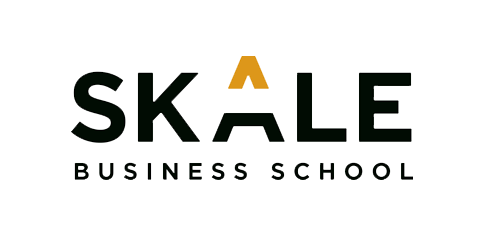 *Nom et prénom de l’étudiant*RAPPORT D’ACTIVITÉS
*Problématique ou titre*Bachelor Gestion et Finance d’EntrepriseAnnée scolaire : 2020 – 2021Tuteur du document : *Nom du professeur principal*Superviseur Académique : Jordan NikolovskiEtablissement : Skale Business School – Campus Côte d’AzurEntreprise d’accueil : *Nom de l’entreprise d’accueil*Skale Business SchoolDépartement pédagogie225 Avenue Saint Exupery06210, Mandelieu-La-Napoulewww.skale-france.comConsigne de rédaction (Page à supprimer)Les textes sont justifiésUn paragraphe = une idée Le document comporte des titres, et des sous-titres.Les annexes sont disposées dans la rubrique annexesToutes les images ont une légende.Les sources sont inscrites dans les notes de bas de page.Les textes sont sourcés dès que nécessaire.Le corpus ne comporte aucun plagiat.Pour chaque notion abordée, utilisez la méthode QQOCQPIntroductionSe présenter et présenter son projetPrésentation de l’entreprise Présenter l’entreprisePrévisions d’activité et budget prévisionnel5 pages-Préciser les données prévisionnelles de l’activité et les moyens nécessairesLister, décrire et synthétiser les ressources pour les rapprocher des besoinsAnticiper le développement de l’activité lié aux changements sociétaux ou numériquesUtiliser les outils de gestion permettant de maîtriser le fonctionnement d’un service ou de réaliser le contrôle de gestion d’une organisation-Pour une organisation, le candidat présente une analyse de l’activité, des ressources et des résultats puis propose ses recommandations.-Présentation synthétique de l’activité et des ressources (matérielles, humaines, financières) de l’unité.L’analyse doit être globale et tenir compte de tous les éléments constitutifs : calcul des coûts et des marges, soldes intermédiaires de gestion, capacité d’auto financementMaîtrise confirmée comptabilité analytique -SWOT
Analyse CA
Tableau de bord prévisionnelFICHE D’ÉVALUATION D’UN TRAVAIL DE COMPÉTENCESType de travail : Compte renduSujet :Ce que ce travail m’a apporté (connaissances, savoir être, savoir faire) :Evaluation des compétences : (tuteur ou formateur) :☐ 0 (pas de connaissance, hors sujet)☐ 1 (un peu de connaissance mais ne maîtrise pas – Connaissances purement théoriques)☐ 2 (des connaissances, maîtrise sans autonomie)☐ 3 (bonnes connaissances et compétences, maîtrise avec autonomie)☐ 4 (parfaites connaissances et compétences, maîtrise experte)☐ 5 (peut transmettre connaissances et compétences, former son remplaçant sur le sujet traité)Analyse du bilan et du compte de résultat5 pages-Mobiliser les éléments de la comptabilité générale : états financiers et modalités d’enregistrement des opérations liées à la vie de l’entreprise afin de réaliser une analyse du bilan et du compte de résultat ou une analyse financière de l’organisation.-Dans le cadre d’une mission confiée par une organisation, le candidat analyse le bilan et le compte de résultat.
Il réalise le traitement comptable de quelques opération courantes et transmet ses prévisions de trésorerie.-Maîtrise confirmée de la comptabilité générale Tous les éléments constitutifs sont présents Les charges et produits sont bien identifiésLe budget de trésorerie est correct, le candidat propose des choix de placement ou de gestion de découvert judicieux.Les ratios sont correctement analysés, interprétés et commentés.Le candidat démontre ses compétences en pilotage budgétaire.Des recommandations sont formulées-Analyse des documents avec comparatifs sur les deux dernières annéesFICHE D’ÉVALUATION D’UN TRAVAIL DE COMPÉTENCESType de travail : Compte renduSujet :Ce que ce travail m’a apporté (connaissances, savoir être, savoir faire) :Evaluation des compétences : (tuteur ou formateur) :☐ 0 (pas de connaissance, hors sujet)☐ 1 (un peu de connaissance mais ne maîtrise pas – Connaissances purement théoriques)☐ 2 (des connaissances, maîtrise sans autonomie)☐ 3 (bonnes connaissances et compétences, maîtrise avec autonomie)☐ 4 (parfaites connaissances et compétences, maîtrise experte)☐ 5 (peut transmettre connaissances et compétences, former son remplaçant sur le sujet traité)Analyse Financière5 pages-Mobiliser les éléments de la comptabilité générale : états financiers et modalités d’enregistrement des opérations liées à la vie de l’entreprise afin de réaliser une analyse du bilan et du compte de résultat ou une analyse financière de l’organisation.-Après avoir analysé le type d’activité, le candidat réalise des calculs de productivité, des taux de marge.Son analyse fonctionnelle du bilan et le calcul de ratios lui permette de mesurer la performance.-Maîtrise confirmée de la comptabilité générale (niveau 3 au moins)Tous les éléments constitutifs sont présents Les charges et produits sont bien identifiésLe budget de trésorerie est correct, le candidat propose des choix de placement ou de gestion de découvert judicieux.Les ratios sont correctement analysés, interprétés et commentés.Le candidat démontre ses compétences en pilotage budgétaire.Des recommandations sont formulées-Création d'un bilan fonctionnel (BFR, ratio, marge)Solde intermédiaire de gestion ==> Analyse du compte de résultatFICHE D’ÉVALUATION D’UN TRAVAIL DE COMPÉTENCESType de travail : Compte renduSujet :Ce que ce travail m’a apporté (connaissances, savoir être, savoir faire) :Evaluation des compétences : (tuteur ou formateur) :☐ 0 (pas de connaissance, hors sujet)☐ 1 (un peu de connaissance mais ne maîtrise pas – Connaissances purement théoriques)☐ 2 (des connaissances, maîtrise sans autonomie)☐ 3 (bonnes connaissances et compétences, maîtrise avec autonomie)☐ 4 (parfaites connaissances et compétences, maîtrise experte)☐ 5 (peut transmettre connaissances et compétences, former son remplaçant sur le sujet traité)Action de communication5 pages-Réaliser une veille des outils de communication afin d’anticiper l’influence des réseaux internes et externes sur l’organisationAnalyser un plan de communication, une communication de criseGérer l’e-réputationMettre en œuvre une communication externe.Anticiper les influences des réseaux internes et externes de l’organisation-Le candidat analyse une situation concrète (e-réputation, communication de crise...) et propose un plan de communication interne et/ou externe en justifiant ses choix-Force de vente, Relations publiques, Brochures..., Marchandisage, Média dont web, Hors médiaLe candidat propose un plan de communication : analyse de la communication passée et présente, adéquation avec la stratégie générale de l’entreprise-Mise en œuvre d'une campagne de communicationFICHE D’ÉVALUATION D’UN TRAVAIL DE COMPÉTENCESType de travail : Compte renduSujet :Ce que ce travail m’a apporté (connaissances, savoir être, savoir faire) :Evaluation des compétences : (tuteur ou formateur) :☐ 0 (pas de connaissance, hors sujet)☐ 1 (un peu de connaissance mais ne maîtrise pas – Connaissances purement théoriques)☐ 2 (des connaissances, maîtrise sans autonomie)☐ 3 (bonnes connaissances et compétences, maîtrise avec autonomie)☐ 4 (parfaites connaissances et compétences, maîtrise experte)☐ 5 (peut transmettre connaissances et compétences, former son remplaçant sur le sujet traité)Mise en place d’une démarche qualité et RSE5 pages-Définir et exploiter les indicateurs de gestion de la qualité afin de proposer un tableau de bord utile et efficace.Réaliser un diagnostic (qualité, RSE) en collaboration avec les managers opérationnels.Identifier les composantes du projet, mobiliser les outils nécessaires au bon déroulement du suivi de projet.Proposer une démarche prospective d’amélioration de la qualité.Organiser la communication et la concertation autour du projetAppliquer les règles et procédures RSE et valoriser les bonnes pratiquesMobiliser les outils de pilotage d’une démarche RSE pour accompagner le changement.Intégrer la durabilité environnementale, sociale et économique afin de répondre aux attentes de la société-Pour une organisation, le candidat mène une réflexion pour réduire les coûts en améliorant la qualité de la prestation.Son projet tient compte de la réglementation, notamment en termes de protection des données.Le candidat doit analyser la situation RSE d'une organisation, faire des propositions pour sensibiliser les responsables à la Responsabilité Sociétale de l'Entreprise-Maîtrise confirmée des dernières normes Qualité.Les enjeux pour l’organisation sont comprisL’analyse est pertinente et complète : objectifs, planification, tableaux de suivi, système d’information Les préconisations d’amélioration et de développement du processus Qualité sont cohérentes et chiffréesLe projet est clairement présenté (Speed boat)      Les outils de pilotage du projet sont bien utilisés (coûts, délais, risques)Le candidat expose son évaluation et les paramètres de réussite : de la conception, du processus, des résultats du projetUne méthodologie de contrôle du processus est présentée (Roue de Deming, PDCA)L’analyse du contexte est circonstanciéeLe candidat démontre sa force de conviction : arguments recevables, bien explicités et présentés, argumentation construite (plan cohérent et clair), lexique adapté au public concernéConnaissance confirmée des processus de la RSE -Questionnaire RSEBenchmark différents labels et certifications, référentiels et normesIdentifier un besoin en RSEFICHE D’ÉVALUATION D’UN TRAVAIL DE COMPÉTENCESType de travail : Compte renduSujet :Ce que ce travail m’a apporté (connaissances, savoir être, savoir faire) :Evaluation des compétences : (tuteur ou formateur) :☐ 0 (pas de connaissance, hors sujet)☐ 1 (un peu de connaissance mais ne maîtrise pas – Connaissances purement théoriques)☐ 2 (des connaissances, maîtrise sans autonomie)☐ 3 (bonnes connaissances et compétences, maîtrise avec autonomie)☐ 4 (parfaites connaissances et compétences, maîtrise experte)☐ 5 (peut transmettre connaissances et compétences, former son remplaçant sur le sujet traité)Conclusion / BilanAnnexesTuteur d’entreprise / ou formateurCandidatValidation par le référent CompétencesDate, cachet et signatureDate et signatureDate et signatureTuteur d’entreprise / ou formateurCandidatValidation par le référent CompétencesDate, cachet et signatureDate et signatureDate et signatureTuteur d’entreprise / ou formateurCandidatValidation par le référent CompétencesDate, cachet et signatureDate et signatureDate et signatureTuteur d’entreprise / ou formateurCandidatValidation par le référent CompétencesDate, cachet et signatureDate et signatureDate et signatureTuteur d’entreprise / ou formateurCandidatValidation par le référent CompétencesDate, cachet et signatureDate et signatureDate et signature